Онлайн-обучениеStudent’s name ______________________________ЗаданияВыполнено быстро и без ошибок (+++),новые словаХороший темп выполнения, 1-2 ошибки (++)Выполнено медленно, 3-5 ошибок и более (+)Describe the appearance! Words and pictures.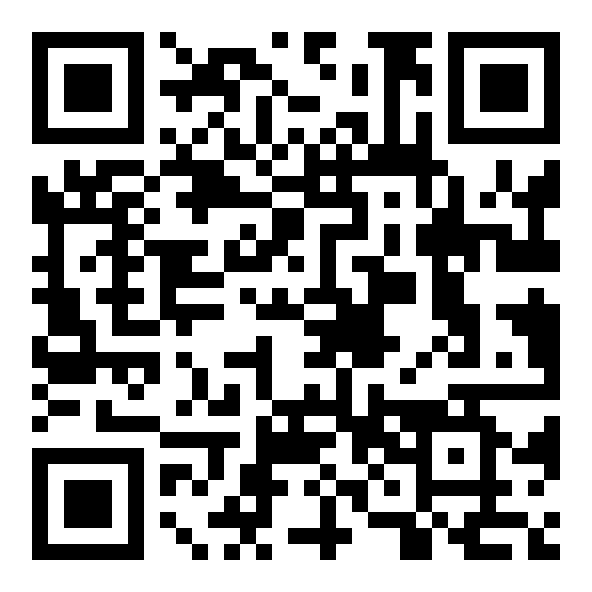 Match the pairs! Opposite words.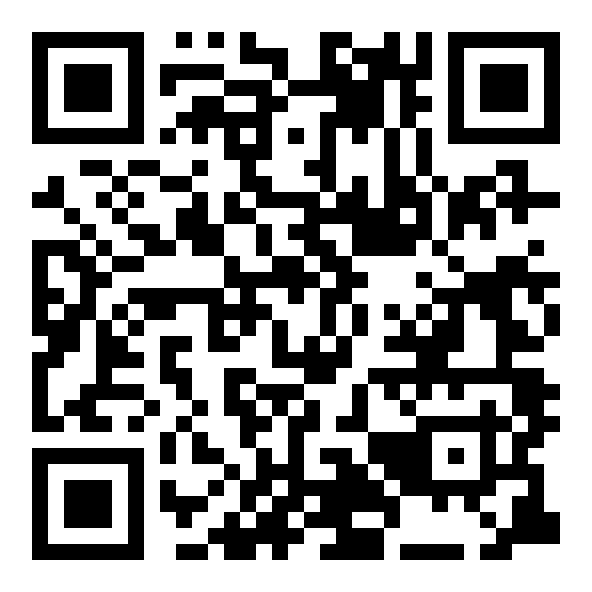 Listen and match the words to the pictures!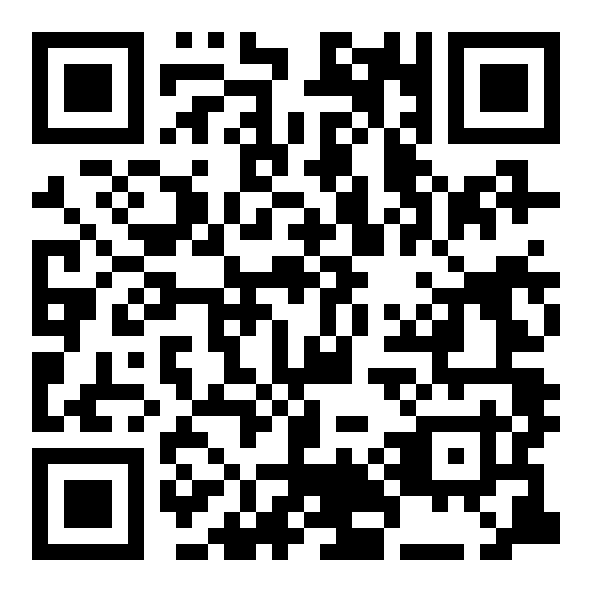 Crossword “Appearance”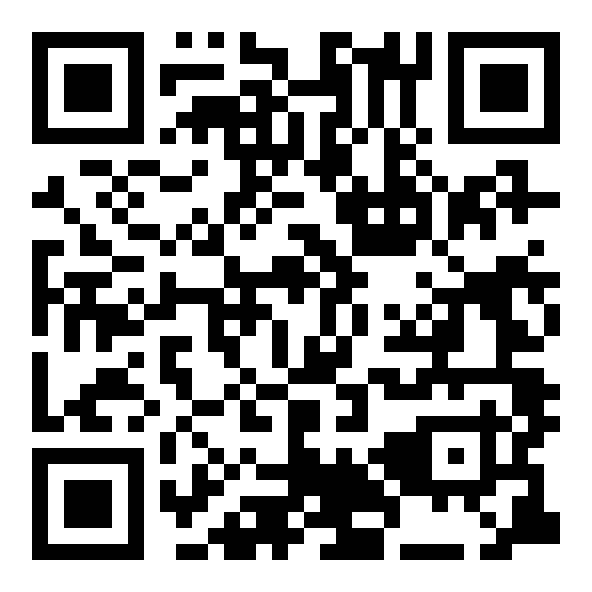 Fill in the gaps!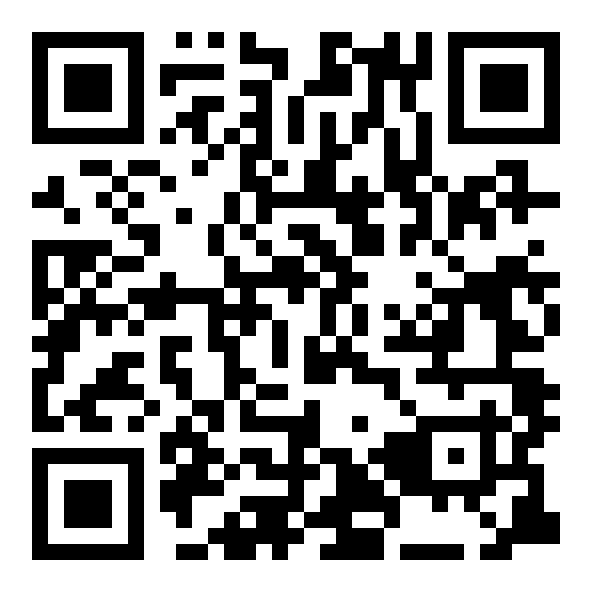 Всего: